Call for Presentation Proposals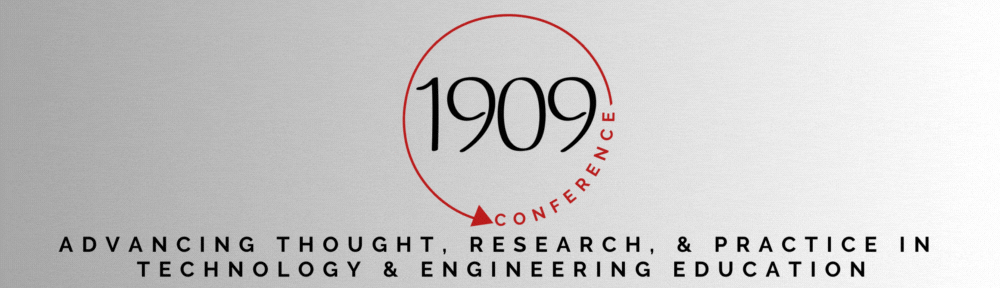 Crowne Plaza Downtown, Memphis, TNNovember 14-15, 2024Planning for the 1909 Conference (formerly the joint conference between the Mississippi Valley Technology Teacher Education Conference and the Southeastern Technology Education Conference) is underway. The Conference is scheduled to be held at the Crowne Plaza Downtown in Memphis, Tennessee on November 14-15, 2024. The conference room and guest rooms are a vast improvement over our recent accommodation and the lodging rooms are substantially less expensive. I recently stayed in the hotel during the ITEEA Conference and was very pleased with the hotel, the local restaurants, and the ease of transportation to Beale Street and other local attractions using the moderately priced trolley. I have secured the hotel and will distribute the hyperlink and phone number for booking lodging rooms in the next few weeks. Call for Presentation ProposalsOn Thursday and Friday of the 110th 1909 Conference, there will be:Eight different presentation sessions (12-14 presenters)*A graduate student research poster sessionA working lunch with presenters (2-3 presenters)* *As is tradition, each Conference presentation (excluding poster sessions) will be presented in 20-minute segments followed by an hour-long Q&A period for that particular session.With this communication, we are soliciting presentation proposals. The sessions will focus on:Innovative/creative programs or projects, Research relative to technology and engineering education or STEM education; and, Research and projects designed to improve the delivery of project-based learning, standards, technological literacy or related information. Specifically, we are looking for session proposals that describe/discuss programs that have been implemented toward the end of reaching new audiences, growing enrollment, expanding teacher professional development, and research or practice that informs technology and engineering teacher education, STEM education, or technology and engineering education in the K-12 environment.The goal is to have an array of papers presented at the Conference, to be discussed and debated in the “crucible” of the 1909 Conference Q/A sessions.  Please contact me if you are conducting research or have an innovative program that would be of interest to our members, or to nominate a colleague who is conducting an innovative program/project. Proposers should submit a short abstract (1 page) providing the paper title, a narrative overview, presenters, and contact information.  Abstracts are due no later than September 20th, 2024, and are to be submitted electronically to:Michael Daugherty, 8th Life ChairThe 1909 ConferenceMkd03@uark.edu Successful proposers will be notified by September 27th, 2024 and will be expected to prepare a paper for electronic dissemination at the 110th Conference.  Updated conference registration information will be located on the updated 1909 Conference website https://the1909conference.org/   Other informationNew Life Chair: During the 2023 conference a Life-Chair Nominating Committee was formed to consider applications and provide the membership with a recommendation for the 9th Life Chair replacement at the 2024 conference meeting.  This committee is comprised of Kevin Sutton (chair), Trever Maiseroulle, Mark Crenshaw, Josh Brown, Steve Miller, and Tyler Lover.  Please consider nominating an active-member for this position. The nomination form can be located on the 1909 Conference website https://the1909conference.org/ Nominations are due by May 1st, 2024.Outstanding Publication Award: Each year, members of the 1909 Conference present an Outstanding Publication Award. This award is supported by the Technical Foundation of America. The 1909 Conference has a long history as a proving ground for research and new ideas in the profession—many of which eventually fill the pages of our professional journals and books. This award is designed to recognize that long tradition of scholarly purposes. This award recognizes the author or authors who have published an impactful manuscript that was based on an original presentation delivered at a previous MVTTEC/STEC or 1909 Conference. All nominations must be submitted by September 1st to be considered. Once nominations are received, the 1909 Conference Awards Committee will review the applications and select the award recipient. The recipient will be recognized at the 1909 Conference meeting in November with a plaque presented by the Technical Foundation of America. One award will be presented annually. See the https://the1909conference.org/ website for nomination guidelines.